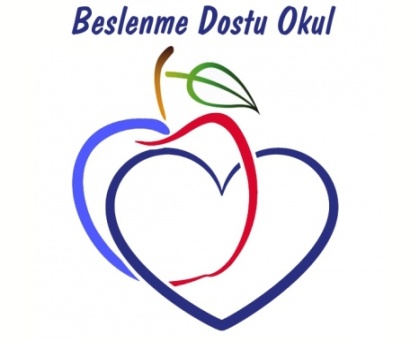 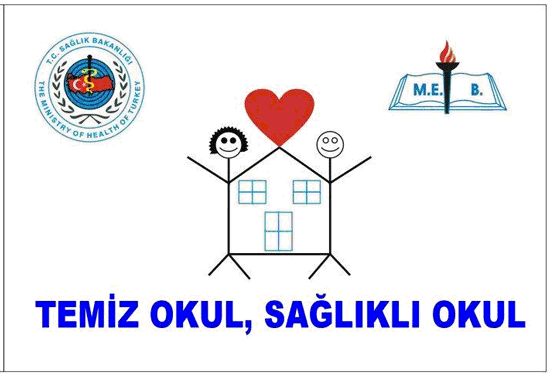 						              TED MERSİN KOLEJİ ÖZEL ANAOKULU                                                               2019-2020 EĞİTİM-ÖĞRETİM YILI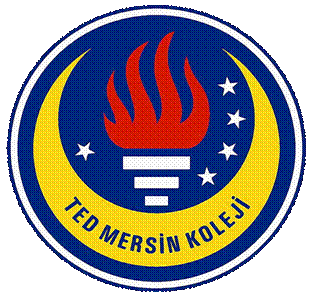                                                      MART AYI KAHVALTI VE YEMEK LİSTESİ                                                                                                                     Afiyet Olsun…   TED Mersin Koleji AnaokuluYeterli ve Dengeli Beslenme Sağlığın Temelidir.TARİHTARİHSABAH KAHVALTISIÖĞLE YEMEĞİİKİNDİ KAHVALTISIİKİNDİ KAHVALTISI02.03.2020Pazartesi02.03.2020PazartesiPeynirli börek, omlet, haşlanmış yumurta, beyaz peynir, kaşar peynir, tereyağlı reçelli-ballı ekmek, zeytin,  sütKemik suyuna yüksük çorbası, ıspanaklı, pazılı börek, yoğurt, kivi Karışık meyve tabağı, kuruyemiş (Fındık, ceviz, badem)Karışık meyve tabağı, kuruyemiş (Fındık, ceviz, badem)03.03.2020Salı03.03.2020SalıOmlet, haşlanmış yumurta, kaşar peynir, tereyağlı reçelli-ballı ekmek, tahinli pekmezli ekmek, zeytin, bitki çayıEtli sulu patates, yeşil mercimekli bulgur pilavı, yoğurt, elmaCevizli tarçınlı kek, sütCevizli tarçınlı kek, süt04.03.2020Çarşamba04.03.2020ÇarşambaPatatesli börek, omlet, haşlanmış yumurta, beyaz peynir, kaşar peynir, tereyağlı reçelli-ballı ekmek, zeytin, süt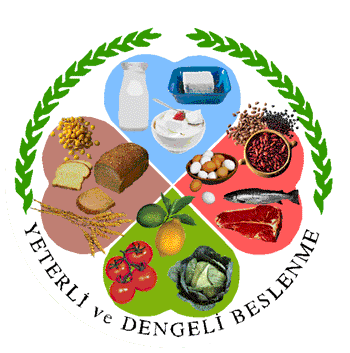 Sarımsak soslu bulgurlu ıspanak, domates soslu fiyonk makarna, yoğurt, muzSimit, kaynarSimit, kaynar05.03.2020Perşembe05.03.2020PerşembeOmlet, haşlanmış yumurta,  kaşar peyniri, tereyağlı ballı ekmek,  tahinli pekmezli ekmek, zeytin,  bitki çayıKereviz çorbası,  et tantuni, ayran, üzümlü cevizli irmik helvasıKaşarlı kıtır ekmek, sütKaşarlı kıtır ekmek, süt06.03.2020Cuma06.03.2020CumaPeynirli börek, omlet, haşlanmış yumurta, beyaz peynir, kaşar peynir, tereyağlı reçelli-ballı ekmek, zeytin,  sütSebze çorbası,balık(mezgit-fileto), elma dilimli patates, salata, helvaKalem böreği, bitki çayıKalem böreği, bitki çayıHAFTA SONUHAFTA SONUHAFTA SONUHAFTA SONUHAFTA SONUHAFTA SONU09.03.2020Pazartesi09.03.2020PazartesiPeynirli börek, omlet, haşlanmış yumurta, beyaz peynir, kaşar peynir, tereyağlı reçelli-ballı ekmek, zeytin,  sütGarnitürlü but haşlama, havuçlu pirinç pilavı, salata, elmaFındık ezmeli ekmek, bitki çayıFındık ezmeli ekmek, bitki çayı10.03.2020Salı10.03.2020SalıOmlet, haşlanmış yumurta, kaşar peynir, tereyağlı reçelli-ballı ekmek, tahinli pekmezli ekmek, zeytin, bitki çayıZerdeçallı mercimek çorbası, Etli lahana-pazı sarması, yoğurt, portakalKaşarlı poğaça, sütKaşarlı poğaça, süt11.03.2020Çarşamba11.03.2020ÇarşambaOmlet, haşlanmış yumurta, beyaz peynir, kaşar peynir, tereyağlı reçelli-ballı ekmek, zeytin, sütBrokoli çorbası, lahmacun, ayran, muzCevizli kadayıflı muhallebi, bitki çayıCevizli kadayıflı muhallebi, bitki çayı12.03.2020Perşembe12.03.2020PerşembeOmlet, haşlanmış yumurta,  kaşar peyniri, tereyağlı ballı ekmek,  tahinli pekmezli ekmek, zeytin,  bitki çayıSebze çorbası, balık(mezgit-fileto), fırında parmak patates, salata, helvaLor peynirli pide, limonataLor peynirli pide, limonata13.03.2020Cuma13.03.2020CumaPeynirli börek, omlet, haşlanmış yumurta, beyaz peynir, kaşar peynir, tereyağlı reçelli-ballı ekmek, zeytin,  sütZeytinyağlı pırasa, tereyağlı burgu makarna, yoğurt, şekerpareKarışık meyve tabağı, kuruyemiş,(fındık-ceviz-badem)Karışık meyve tabağı, kuruyemiş,(fındık-ceviz-badem)HAFTA SONUHAFTA SONUHAFTA SONUHAFTA SONUHAFTA SONUHAFTA SONU16.03.2020PazartesiPeynirli börek, omlet, haşlanmış yumurta, beyaz peynir, kaşar peynir, tereyağlı reçelli-ballı ekmek, zeytin,  sütPeynirli börek, omlet, haşlanmış yumurta, beyaz peynir, kaşar peynir, tereyağlı reçelli-ballı ekmek, zeytin,  sütKemik suyuna kuru fasulye, pirinç pilavı, yoğurt, kiviKemik suyuna kuru fasulye, pirinç pilavı, yoğurt, kiviKuru meyveli kek, bitki çayı17.03.2020SalıOmlet, haşlanmış yumurta, kaşar peynir, tereyağlı reçelli-ballı ekmek, tahinli pekmezli ekmek, zeytin, bitki çayıOmlet, haşlanmış yumurta, kaşar peynir, tereyağlı reçelli-ballı ekmek, tahinli pekmezli ekmek, zeytin, bitki çayıAntep çorbası, etli karışık kuru dolma, yoğurt, elmaAntep çorbası, etli karışık kuru dolma, yoğurt, elmaCevizli, havuçlu tart, sütTARİHSABAH KAHVALTISISABAH KAHVALTISIÖĞLE YEMEĞİÖĞLE YEMEĞİÖĞLE YEMEĞİİKİNDİ KAHVALTISI18.03.2020Çarşamba18.03.2020ÇarşambaPatatesli börek, omlet, haşlanmış yumurta, beyaz peynir, kaşar peynir, tereyağlı reçelli-ballı ekmek, zeytin, sütPatatesli börek, omlet, haşlanmış yumurta, beyaz peynir, kaşar peynir, tereyağlı reçelli-ballı ekmek, zeytin, sütMantar çorbası, balık(mezgit-fileto), pazılı-ıspanaklı börek, salata, helvaMantar çorbası, balık(mezgit-fileto), pazılı-ıspanaklı börek, salata, helvakarışık meyve tabağı, kuruyemiş (fındık-ceviz-badem)19.03.2020Perşembe19.03.2020PerşembeOmlet, haşlanmış yumurta,  kaşar peyniri, tereyağlı ballı ekmek,  tahinli pekmezli ekmek, zeytin,  bitki çayıOmlet, haşlanmış yumurta,  kaşar peyniri, tereyağlı ballı ekmek,  tahinli pekmezli ekmek, zeytin,  bitki çayıKereviz çorbası, mantarlı et sote, tereyağlı şehriyeli bulgur pilavı, yoğurtKereviz çorbası, mantarlı et sote, tereyağlı şehriyeli bulgur pilavı, yoğurtKaşarlı poğaça, kaynar20.03.2020Cuma20.03.2020CumaPeynirli börek, omlet, haşlanmış yumurta, beyaz peynir, kaşar peynir, tereyağlı reçelli-ballı ekmek, zeytin,  sütPeynirli börek, omlet, haşlanmış yumurta, beyaz peynir, kaşar peynir, tereyağlı reçelli-ballı ekmek, zeytin,  sütIspanak kavurma, fesleğen-sarımsak soslu penne makarna, yoğurt, muzIspanak kavurma, fesleğen-sarımsak soslu penne makarna, yoğurt, muzKısır, marul, ayranHAFTA SONUHAFTA SONUHAFTA SONUHAFTA SONUHAFTA SONUHAFTA SONUHAFTA SONU23.03.2020Pazartesi23.03.2020PazartesiPeynirli börek, omlet, haşlanmış yumurta, beyaz peynir, kaşar peynir, tereyağlı reçelli-ballı ekmek, zeytin,  sütPeynirli börek, omlet, haşlanmış yumurta, beyaz peynir, kaşar peynir, tereyağlı reçelli-ballı ekmek, zeytin,  sütMantarlı tavuk graten, sebzeli domatesli bulgur pilavı, yoğurt, armut Mantarlı tavuk graten, sebzeli domatesli bulgur pilavı, yoğurt, armut Lor ve kaşarlı pide, limonata24.03.2020Salı24.03.2020SalıOmlet, haşlanmış yumurta, kaşar peynir, tereyağlı reçelli-ballı ekmek, tahinli pekmezli ekmek, zeytin, bitki çayıOmlet, haşlanmış yumurta, kaşar peynir, tereyağlı reçelli-ballı ekmek, tahinli pekmezli ekmek, zeytin, bitki çayıMahluta çorbası, ıspanaklı kaşarlı lazanya, yoğurt, kiviMahluta çorbası, ıspanaklı kaşarlı lazanya, yoğurt, kiviElmalı tart, süt25.03.2020Çarşamba25.03.2020ÇarşambaPatatesli börek, omlet, haşlanmış yumurta, beyaz peynir, kaşar peynir, tereyağlı reçelli-ballı ekmek, zeytin, sütPatatesli börek, omlet, haşlanmış yumurta, beyaz peynir, kaşar peynir, tereyağlı reçelli-ballı ekmek, zeytin, sütPatatesli börek, omlet, haşlanmış yumurta, beyaz peynir, kaşar peynir, tereyağlı reçelli-ballı ekmek, zeytin, sütAntep çorbası, barbekü (adana kebap), ayran, muzMozaik pasta, bitki çayı26.03.2020Perşembe26.03.2020PerşembeOmlet, haşlanmış yumurta,  kaşar peyniri, tereyağlı ballı ekmek,  tahinli pekmezli ekmek, zeytin,  bitki çayıOmlet, haşlanmış yumurta,  kaşar peyniri, tereyağlı ballı ekmek,  tahinli pekmezli ekmek, zeytin,  bitki çayıOmlet, haşlanmış yumurta,  kaşar peyniri, tereyağlı ballı ekmek,  tahinli pekmezli ekmek, zeytin,  bitki çayıKemik suyuna kuru fasulye, havuçlu pirinç pilavı, yoğurt, elmaKalem böreği, süt27.03.2020cuma27.03.2020cumaPeynirli börek, omlet, haşlanmış yumurta, beyaz peynir, kaşar peyn  ir, tereyağlı reçelli-ballı ekmek, zeytin,  sütPeynirli börek, omlet, haşlanmış yumurta, beyaz peynir, kaşar peyn  ir, tereyağlı reçelli-ballı ekmek, zeytin,  sütPeynirli börek, omlet, haşlanmış yumurta, beyaz peynir, kaşar peyn  ir, tereyağlı reçelli-ballı ekmek, zeytin,  sütKereviz çorbası,balık(mezgit-fileto), pırasalı börek, salata, helvaKarışık meyve tabağı, kuruyemiş(fındık-ceviz-badem)HAFTA SONUHAFTA SONUHAFTA SONUHAFTA SONUHAFTA SONUHAFTA SONUHAFTA SONU30.03.2020Pazartesi30.03.2020PazartesiPeynirli börek, omlet, haşlanmış yumurta, beyaz peynir, kaşar peynir, tereyağlı reçelli-ballı ekmek, zeytin,  sütPeynirli börek, omlet, haşlanmış yumurta, beyaz peynir, kaşar peynir, tereyağlı reçelli-ballı ekmek, zeytin,  sütPeynirli börek, omlet, haşlanmış yumurta, beyaz peynir, kaşar peynir, tereyağlı reçelli-ballı ekmek, zeytin,  sütMantar çorbası, cızbız köfte, nohutlu pirinç pilavı, salata, kiviCevizli kadayıflı muhallebi, bitki çayı31.03.2020salı31.03.2020salıOmlet, haşlanmış yumurta, kaşar peynir, tereyağlı reçelli-ballı ekmek, tahinli pekmezli ekmek, zeytin, bitki çayıOmlet, haşlanmış yumurta, kaşar peynir, tereyağlı reçelli-ballı ekmek, tahinli pekmezli ekmek, zeytin, bitki çayıOmlet, haşlanmış yumurta, kaşar peynir, tereyağlı reçelli-ballı ekmek, tahinli pekmezli ekmek, zeytin, bitki çayıZerdeçallı mercimek çorbası, etli karışık dolma, yoğurt, armutCevizli tarçınlı kek, süt